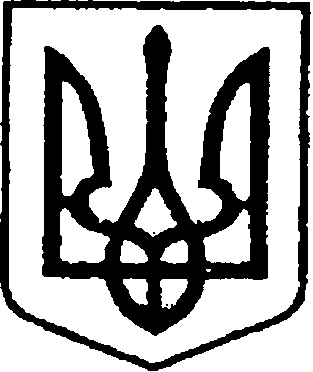 УКРАЇНАЧЕРНІГІВСЬКА ОБЛАСТЬМІСТО НІЖИНМ І С Ь К И Й  Г О Л О В А  Р О З П О Р Я Д Ж Е Н Н Явід 17 березня 2020 р.	                   м. Ніжин		                           № 72Про внесення змін до розпорядження міського голови № 65 від 13.03.2020 року  « Про скликання чергової  шістдесят дев’ятої сесії  Ніжинської  міської  ради VII скликання»Відповідно до статей 42, 46, 59, 61, 73 Закону України  «Про місцеве самоврядування в Україні», статті 12 Регламенту Ніжинської міської ради Чернігівської області VIІ скликання, затвердженого рішенням Ніжинської міської ради  VIІ скликання від 24 листопада 2015 року (зі змінами) за пропозицією депутатів:1. Внести  зміни до назви розпорядження міського голови № 65 від 13.03.2020 року  та викласти його в  наступній редакції: «Про скликання чергової  сімдесятої  сесії  Ніжинської  міської  ради VII скликання».       2.  Внести  зміни до пункту 1 розпорядження міського голови № 65                     від 13.03.2020 року  та викласти його в  наступній редакції: «1. Скликати чергову сімдесяту  сесію міської ради VII скликання                      25 березня 2020 року о 10.00 годині у великому залі виконавчого комітету Ніжинської міської ради за адресою: місто Ніжин, площа імені Івана Франка,1».             3. Доповнити розпорядження міського голови № 65 від 13.03.2020 року пунктом 7 наступного змісту: «7. Пленарне засідання сімдесятої сесії міської ради проводити з дотриманням обмежувальних заходів, передбачених Постановою Кабінету Міністрів України від 11.03.2020 року № 215  «Про запобігання поширення на території України  гострої респіраторної хвороби  COVID-19, спричиненої коронавірусом SARS-CoV-2» зі змінами від 16.03.2020 року».	4. Внести  зміни до пункту 3 розпорядження міського голови № 65                     від 13.03.2020 року  та викласти його в  наступній редакції:         «3. Відділу з питань організації діяльності міської ради та її виконавчого комітету апарату виконавчого комітету Ніжинської міської ради (Доля О.В.) повідомити заступників міського голови з питань діяльності виконавчих органів ради, керівників виконавчих органів ради, виконавчих органів виконавчого комітету міської ради та їх структурних підрозділів, керівників територіальних підрозділів центральних органів виконавчої влади, комунальних підприємств та закладів міської ради, представників засобів масової інформації, інститутів громадянського суспільства та громадських об'єднань міста про скликання чергової сімдесятої сесії міської ради.» 5. Відділу з питань організації діяльності міської ради та її виконавчого комітету апарату виконавчого комітету Ніжинської міської ради (Доля О.В.) забезпечити оприлюднення даного розпорядження на офіційному сайті Ніжинської міської ради.6. Контроль за виконанням цього розпорядження залишаю за собою.Міський голова                                                                     		А. ЛІННИКВізують:Начальник відділу з питань організації діяльності міської радита її виконавчого комітету апарату виконавчого комітету Ніжинської міської ради 						О. ДОЛЯСекретар Ніжинської міської ради						В. САЛОГУБНачальник відділу юридично -кадрового забезпечення апарату виконавчого комітетуНіжинської міської ради						В. ЛЕГА